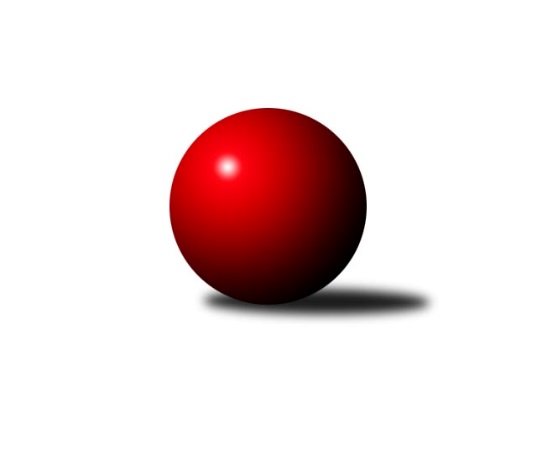 Č.4Ročník 2023/2024	24.5.2024 Mistrovství Prahy 3 2023/2024Statistika 4. kolaTabulka družstev:		družstvo	záp	výh	rem	proh	skore	sety	průměr	body	plné	dorážka	chyby	1.	SK Uhelné sklady B	4	3	0	1	21.5 : 10.5 	(32.0 : 16.0)	2382	6	1707	675	62.8	2.	SK Žižkov Praha D	4	3	0	1	20.0 : 12.0 	(30.0 : 18.0)	2467	6	1706	761	55.3	3.	KK Konstruktiva Praha E	4	3	0	1	20.0 : 12.0 	(27.5 : 20.5)	2384	6	1688	695	71	4.	SK Meteor Praha E	4	3	0	1	19.5 : 12.5 	(25.0 : 23.0)	2293	6	1709	584	78	5.	SK Uhelné sklady C	3	2	1	0	16.0 : 8.0 	(19.5 : 16.5)	2344	5	1671	673	65	6.	SC Olympia Radotín B	4	2	1	1	15.0 : 17.0 	(20.5 : 27.5)	2395	5	1709	686	63.8	7.	VSK ČVUT Praha B	3	2	0	1	14.0 : 10.0 	(20.0 : 16.0)	2307	4	1666	641	80	8.	AC Sparta Praha C	4	2	0	2	17.0 : 15.0 	(26.0 : 22.0)	2355	4	1667	688	58.8	9.	SK Rapid Praha	4	2	0	2	17.0 : 15.0 	(24.0 : 24.0)	2242	4	1611	631	70.8	10.	TJ Sokol Praha-Vršovice C	4	1	0	3	13.5 : 18.5 	(20.5 : 27.5)	2360	2	1674	686	63	11.	TJ Sokol Rudná D	4	1	0	3	10.0 : 22.0 	(17.0 : 31.0)	2261	2	1644	617	82.3	12.	TJ Astra Zahradní Město C	2	0	0	2	4.0 : 12.0 	(9.5 : 14.5)	2132	0	1577	555	92	13.	KK Slavia C	3	0	0	3	8.0 : 16.0 	(17.0 : 19.0)	2289	0	1610	680	67.3	14.	KK Velké Popovice B	3	0	0	3	4.5 : 19.5 	(11.5 : 24.5)	2230	0	1615	614	86Tabulka doma:		družstvo	záp	výh	rem	proh	skore	sety	průměr	body	maximum	minimum	1.	SK Meteor Praha E	3	3	0	0	18.5 : 5.5 	(20.0 : 16.0)	2434	6	2447	2416	2.	SK Uhelné sklady B	2	2	0	0	13.5 : 2.5 	(18.0 : 6.0)	2380	4	2390	2369	3.	SK Žižkov Praha D	2	2	0	0	13.0 : 3.0 	(16.5 : 7.5)	2516	4	2545	2486	4.	SK Uhelné sklady C	2	2	0	0	12.0 : 4.0 	(13.5 : 10.5)	2272	4	2310	2234	5.	VSK ČVUT Praha B	2	2	0	0	11.0 : 5.0 	(15.0 : 9.0)	2400	4	2407	2392	6.	KK Konstruktiva Praha E	3	2	0	1	14.0 : 10.0 	(20.5 : 15.5)	2306	4	2328	2265	7.	SC Olympia Radotín B	2	1	1	0	9.0 : 7.0 	(12.0 : 12.0)	2493	3	2573	2412	8.	AC Sparta Praha C	2	1	0	1	10.0 : 6.0 	(13.5 : 10.5)	2460	2	2501	2419	9.	TJ Sokol Praha-Vršovice C	2	1	0	1	9.0 : 7.0 	(11.0 : 13.0)	2279	2	2299	2258	10.	TJ Sokol Rudná D	2	1	0	1	8.0 : 8.0 	(11.5 : 12.5)	2273	2	2330	2216	11.	SK Rapid Praha	2	1	0	1	8.0 : 8.0 	(11.0 : 13.0)	2393	2	2442	2344	12.	KK Slavia C	0	0	0	0	0.0 : 0.0 	(0.0 : 0.0)	0	0	0	0	13.	KK Velké Popovice B	0	0	0	0	0.0 : 0.0 	(0.0 : 0.0)	0	0	0	0	14.	TJ Astra Zahradní Město C	1	0	0	1	2.0 : 6.0 	(5.0 : 7.0)	2093	0	2093	2093Tabulka venku:		družstvo	záp	výh	rem	proh	skore	sety	průměr	body	maximum	minimum	1.	KK Konstruktiva Praha E	1	1	0	0	6.0 : 2.0 	(7.0 : 5.0)	2461	2	2461	2461	2.	SK Rapid Praha	2	1	0	1	9.0 : 7.0 	(13.0 : 11.0)	2167	2	2183	2150	3.	SK Uhelné sklady B	2	1	0	1	8.0 : 8.0 	(14.0 : 10.0)	2383	2	2446	2320	4.	SK Žižkov Praha D	2	1	0	1	7.0 : 9.0 	(13.5 : 10.5)	2418	2	2444	2392	5.	AC Sparta Praha C	2	1	0	1	7.0 : 9.0 	(12.5 : 11.5)	2303	2	2332	2273	6.	SC Olympia Radotín B	2	1	0	1	6.0 : 10.0 	(8.5 : 15.5)	2346	2	2356	2336	7.	SK Uhelné sklady C	1	0	1	0	4.0 : 4.0 	(6.0 : 6.0)	2415	1	2415	2415	8.	VSK ČVUT Praha B	1	0	0	1	3.0 : 5.0 	(5.0 : 7.0)	2214	0	2214	2214	9.	TJ Astra Zahradní Město C	1	0	0	1	2.0 : 6.0 	(4.5 : 7.5)	2170	0	2170	2170	10.	SK Meteor Praha E	1	0	0	1	1.0 : 7.0 	(5.0 : 7.0)	2151	0	2151	2151	11.	TJ Sokol Praha-Vršovice C	2	0	0	2	4.5 : 11.5 	(9.5 : 14.5)	2401	0	2547	2254	12.	TJ Sokol Rudná D	2	0	0	2	2.0 : 14.0 	(5.5 : 18.5)	2255	0	2319	2190	13.	KK Slavia C	3	0	0	3	8.0 : 16.0 	(17.0 : 19.0)	2289	0	2401	2163	14.	KK Velké Popovice B	3	0	0	3	4.5 : 19.5 	(11.5 : 24.5)	2230	0	2325	2100Tabulka podzimní části:		družstvo	záp	výh	rem	proh	skore	sety	průměr	body	doma	venku	1.	SK Uhelné sklady B	4	3	0	1	21.5 : 10.5 	(32.0 : 16.0)	2382	6 	2 	0 	0 	1 	0 	1	2.	SK Žižkov Praha D	4	3	0	1	20.0 : 12.0 	(30.0 : 18.0)	2467	6 	2 	0 	0 	1 	0 	1	3.	KK Konstruktiva Praha E	4	3	0	1	20.0 : 12.0 	(27.5 : 20.5)	2384	6 	2 	0 	1 	1 	0 	0	4.	SK Meteor Praha E	4	3	0	1	19.5 : 12.5 	(25.0 : 23.0)	2293	6 	3 	0 	0 	0 	0 	1	5.	SK Uhelné sklady C	3	2	1	0	16.0 : 8.0 	(19.5 : 16.5)	2344	5 	2 	0 	0 	0 	1 	0	6.	SC Olympia Radotín B	4	2	1	1	15.0 : 17.0 	(20.5 : 27.5)	2395	5 	1 	1 	0 	1 	0 	1	7.	VSK ČVUT Praha B	3	2	0	1	14.0 : 10.0 	(20.0 : 16.0)	2307	4 	2 	0 	0 	0 	0 	1	8.	AC Sparta Praha C	4	2	0	2	17.0 : 15.0 	(26.0 : 22.0)	2355	4 	1 	0 	1 	1 	0 	1	9.	SK Rapid Praha	4	2	0	2	17.0 : 15.0 	(24.0 : 24.0)	2242	4 	1 	0 	1 	1 	0 	1	10.	TJ Sokol Praha-Vršovice C	4	1	0	3	13.5 : 18.5 	(20.5 : 27.5)	2360	2 	1 	0 	1 	0 	0 	2	11.	TJ Sokol Rudná D	4	1	0	3	10.0 : 22.0 	(17.0 : 31.0)	2261	2 	1 	0 	1 	0 	0 	2	12.	TJ Astra Zahradní Město C	2	0	0	2	4.0 : 12.0 	(9.5 : 14.5)	2132	0 	0 	0 	1 	0 	0 	1	13.	KK Slavia C	3	0	0	3	8.0 : 16.0 	(17.0 : 19.0)	2289	0 	0 	0 	0 	0 	0 	3	14.	KK Velké Popovice B	3	0	0	3	4.5 : 19.5 	(11.5 : 24.5)	2230	0 	0 	0 	0 	0 	0 	3Tabulka jarní části:		družstvo	záp	výh	rem	proh	skore	sety	průměr	body	doma	venku	1.	AC Sparta Praha C	0	0	0	0	0.0 : 0.0 	(0.0 : 0.0)	0	0 	0 	0 	0 	0 	0 	0 	2.	SK Meteor Praha E	0	0	0	0	0.0 : 0.0 	(0.0 : 0.0)	0	0 	0 	0 	0 	0 	0 	0 	3.	VSK ČVUT Praha B	0	0	0	0	0.0 : 0.0 	(0.0 : 0.0)	0	0 	0 	0 	0 	0 	0 	0 	4.	SC Olympia Radotín B	0	0	0	0	0.0 : 0.0 	(0.0 : 0.0)	0	0 	0 	0 	0 	0 	0 	0 	5.	KK Velké Popovice B	0	0	0	0	0.0 : 0.0 	(0.0 : 0.0)	0	0 	0 	0 	0 	0 	0 	0 	6.	TJ Astra Zahradní Město C	0	0	0	0	0.0 : 0.0 	(0.0 : 0.0)	0	0 	0 	0 	0 	0 	0 	0 	7.	SK Žižkov Praha D	0	0	0	0	0.0 : 0.0 	(0.0 : 0.0)	0	0 	0 	0 	0 	0 	0 	0 	8.	SK Rapid Praha	0	0	0	0	0.0 : 0.0 	(0.0 : 0.0)	0	0 	0 	0 	0 	0 	0 	0 	9.	TJ Sokol Praha-Vršovice C	0	0	0	0	0.0 : 0.0 	(0.0 : 0.0)	0	0 	0 	0 	0 	0 	0 	0 	10.	SK Uhelné sklady C	0	0	0	0	0.0 : 0.0 	(0.0 : 0.0)	0	0 	0 	0 	0 	0 	0 	0 	11.	TJ Sokol Rudná D	0	0	0	0	0.0 : 0.0 	(0.0 : 0.0)	0	0 	0 	0 	0 	0 	0 	0 	12.	KK Konstruktiva Praha E	0	0	0	0	0.0 : 0.0 	(0.0 : 0.0)	0	0 	0 	0 	0 	0 	0 	0 	13.	SK Uhelné sklady B	0	0	0	0	0.0 : 0.0 	(0.0 : 0.0)	0	0 	0 	0 	0 	0 	0 	0 	14.	KK Slavia C	0	0	0	0	0.0 : 0.0 	(0.0 : 0.0)	0	0 	0 	0 	0 	0 	0 	0 Zisk bodů pro družstvo:		jméno hráče	družstvo	body	zápasy	v %	dílčí body	sety	v %	1.	Adam Vaněček 	SK Žižkov Praha D 	4	/	4	(100%)	8	/	8	(100%)	2.	Jana Procházková 	SK Žižkov Praha D 	4	/	4	(100%)	6.5	/	8	(81%)	3.	Bohumil Fojt 	SK Meteor Praha E 	4	/	4	(100%)	6	/	8	(75%)	4.	Josef Pokorný 	SK Rapid Praha  	4	/	4	(100%)	6	/	8	(75%)	5.	Jiří Bendl 	SK Uhelné sklady B 	4	/	4	(100%)	5	/	8	(63%)	6.	Pavel Forman 	KK Slavia C 	3	/	3	(100%)	6	/	6	(100%)	7.	Libuše Zichová 	KK Konstruktiva Praha E 	3	/	3	(100%)	6	/	6	(100%)	8.	Renáta Francová 	SC Olympia Radotín B 	3	/	3	(100%)	5	/	6	(83%)	9.	Bohumil Bazika 	SK Uhelné sklady C 	3	/	3	(100%)	5	/	6	(83%)	10.	Martin Podhola 	SK Rapid Praha  	3	/	4	(75%)	7	/	8	(88%)	11.	Martin Dubský 	AC Sparta Praha C 	3	/	4	(75%)	6.5	/	8	(81%)	12.	Stanislav Řádek 	AC Sparta Praha C 	3	/	4	(75%)	6.5	/	8	(81%)	13.	Zbyněk Lébl 	KK Konstruktiva Praha E 	3	/	4	(75%)	5.5	/	8	(69%)	14.	Tomáš Sůva 	AC Sparta Praha C 	3	/	4	(75%)	4	/	8	(50%)	15.	Zuzana Edlmannová 	SK Meteor Praha E 	2.5	/	4	(63%)	6	/	8	(75%)	16.	Jiří Škoda 	VSK ČVUT Praha B 	2	/	2	(100%)	4	/	4	(100%)	17.	Daniela Daňková 	SK Uhelné sklady C 	2	/	2	(100%)	4	/	4	(100%)	18.	Tomáš Novák 	SK Uhelné sklady B 	2	/	2	(100%)	3.5	/	4	(88%)	19.	Pavel Černý 	SK Uhelné sklady B 	2	/	2	(100%)	3	/	4	(75%)	20.	Libor Sýkora 	TJ Sokol Praha-Vršovice C 	2	/	2	(100%)	3	/	4	(75%)	21.	Milan Perman 	KK Konstruktiva Praha E 	2	/	2	(100%)	3	/	4	(75%)	22.	Josef Novotný 	TJ Sokol Praha-Vršovice C 	2	/	2	(100%)	3	/	4	(75%)	23.	David Knoll 	VSK ČVUT Praha B 	2	/	2	(100%)	3	/	4	(75%)	24.	Richard Glas 	VSK ČVUT Praha B 	2	/	3	(67%)	5	/	6	(83%)	25.	Zbyněk Sedlák 	SK Uhelné sklady B 	2	/	3	(67%)	5	/	6	(83%)	26.	Radek Pauk 	SC Olympia Radotín B 	2	/	3	(67%)	4	/	6	(67%)	27.	Michal Mičo 	SK Meteor Praha E 	2	/	3	(67%)	4	/	6	(67%)	28.	Eva Kozáková 	SK Uhelné sklady B 	2	/	3	(67%)	4	/	6	(67%)	29.	Petra Grulichová 	SK Meteor Praha E 	2	/	3	(67%)	3.5	/	6	(58%)	30.	Ludmila Kaprová 	KK Velké Popovice B 	2	/	3	(67%)	3.5	/	6	(58%)	31.	Karel Bernat 	KK Slavia C 	2	/	3	(67%)	3.5	/	6	(58%)	32.	Michal Majer 	TJ Sokol Rudná D 	2	/	3	(67%)	3	/	6	(50%)	33.	Petra Šimková 	SC Olympia Radotín B 	2	/	3	(67%)	3	/	6	(50%)	34.	Tomáš Kuneš 	VSK ČVUT Praha B 	2	/	3	(67%)	3	/	6	(50%)	35.	Martin Povolný 	SK Meteor Praha E 	2	/	3	(67%)	2	/	6	(33%)	36.	Jan Červenka 	AC Sparta Praha C 	2	/	4	(50%)	5	/	8	(63%)	37.	Miroslav Kettner 	TJ Sokol Praha-Vršovice C 	2	/	4	(50%)	4	/	8	(50%)	38.	Martin Šimek 	SC Olympia Radotín B 	2	/	4	(50%)	4	/	8	(50%)	39.	Antonín Tůma 	SK Rapid Praha  	2	/	4	(50%)	4	/	8	(50%)	40.	Jiřina Beranová 	KK Konstruktiva Praha E 	2	/	4	(50%)	2	/	8	(25%)	41.	Pavel Brož 	TJ Sokol Praha-Vršovice C 	1.5	/	2	(75%)	2	/	4	(50%)	42.	Miloš Endrle 	SK Uhelné sklady B 	1.5	/	3	(50%)	4	/	6	(67%)	43.	Tomáš Turnský 	TJ Astra Zahradní Město C 	1	/	1	(100%)	2	/	2	(100%)	44.	Pavla Hřebejková 	SK Žižkov Praha D 	1	/	1	(100%)	2	/	2	(100%)	45.	Jitka Kudějová 	SK Uhelné sklady C 	1	/	1	(100%)	2	/	2	(100%)	46.	Jiří Kuděj 	SK Uhelné sklady C 	1	/	1	(100%)	2	/	2	(100%)	47.	Eliška Fialová 	KK Konstruktiva Praha E 	1	/	1	(100%)	2	/	2	(100%)	48.	Jan Mařánek 	TJ Sokol Rudná D 	1	/	1	(100%)	2	/	2	(100%)	49.	Bohumír Musil 	KK Konstruktiva Praha E 	1	/	1	(100%)	2	/	2	(100%)	50.	Tomáš Bek 	KK Velké Popovice B 	1	/	1	(100%)	2	/	2	(100%)	51.	Pavel Kratochvíl 	TJ Astra Zahradní Město C 	1	/	1	(100%)	2	/	2	(100%)	52.	Petr Švenda 	SK Rapid Praha  	1	/	1	(100%)	1	/	2	(50%)	53.	Nikola Zuzánková 	KK Slavia C 	1	/	1	(100%)	1	/	2	(50%)	54.	Miroslav Plachý 	SK Uhelné sklady C 	1	/	1	(100%)	1	/	2	(50%)	55.	Milan Mrvík 	TJ Astra Zahradní Město C 	1	/	2	(50%)	3	/	4	(75%)	56.	Lukáš Pelánek 	TJ Sokol Praha-Vršovice C 	1	/	2	(50%)	2	/	4	(50%)	57.	Václav Žďárek 	SK Žižkov Praha D 	1	/	2	(50%)	2	/	4	(50%)	58.	Jana Dušková 	SK Uhelné sklady C 	1	/	2	(50%)	2	/	4	(50%)	59.	Jan Kosík 	VSK ČVUT Praha B 	1	/	2	(50%)	2	/	4	(50%)	60.	Lubomír Čech 	SK Žižkov Praha D 	1	/	2	(50%)	2	/	4	(50%)	61.	Lidmila Fořtová 	KK Slavia C 	1	/	2	(50%)	2	/	4	(50%)	62.	Jiří Hofman 	SK Rapid Praha  	1	/	2	(50%)	1	/	4	(25%)	63.	Daniel Volf 	TJ Astra Zahradní Město C 	1	/	2	(50%)	1	/	4	(25%)	64.	Tomáš Sysala 	AC Sparta Praha C 	1	/	2	(50%)	1	/	4	(25%)	65.	Karel Novotný 	TJ Sokol Rudná D 	1	/	2	(50%)	1	/	4	(25%)	66.	Jiří Budil 	SK Uhelné sklady B 	1	/	3	(33%)	3.5	/	6	(58%)	67.	Tomáš Herman 	SK Žižkov Praha D 	1	/	3	(33%)	3.5	/	6	(58%)	68.	Miloslava Žďárková 	SK Žižkov Praha D 	1	/	3	(33%)	3	/	6	(50%)	69.	Karel Němeček 	TJ Sokol Praha-Vršovice C 	1	/	3	(33%)	3	/	6	(50%)	70.	Dana Školová 	SK Uhelné sklady B 	1	/	3	(33%)	3	/	6	(50%)	71.	Milan Drhovský 	TJ Sokol Rudná D 	1	/	3	(33%)	2.5	/	6	(42%)	72.	Květa Dvořáková 	SC Olympia Radotín B 	1	/	3	(33%)	2.5	/	6	(42%)	73.	Petr Zelenka 	TJ Sokol Rudná D 	1	/	3	(33%)	2.5	/	6	(42%)	74.	Kristina Řádková 	AC Sparta Praha C 	1	/	3	(33%)	2	/	6	(33%)	75.	Tomáš Rejpal 	VSK ČVUT Praha B 	1	/	3	(33%)	2	/	6	(33%)	76.	Jaruška Havrdová 	KK Velké Popovice B 	1	/	3	(33%)	2	/	6	(33%)	77.	Pavel Šimek 	SC Olympia Radotín B 	1	/	3	(33%)	2	/	6	(33%)	78.	Michal Rett 	KK Slavia C 	1	/	3	(33%)	2	/	6	(33%)	79.	Martin Berezněv 	TJ Sokol Rudná D 	1	/	3	(33%)	2	/	6	(33%)	80.	Jindra Kafková 	SK Uhelné sklady C 	1	/	3	(33%)	1.5	/	6	(25%)	81.	Stanislava Švindlová 	KK Konstruktiva Praha E 	1	/	4	(25%)	3	/	8	(38%)	82.	Petr Valta 	SK Rapid Praha  	1	/	4	(25%)	3	/	8	(38%)	83.	Michal Truksa 	SK Žižkov Praha D 	1	/	4	(25%)	3	/	8	(38%)	84.	Miroslav Klabík 	TJ Sokol Praha-Vršovice C 	1	/	4	(25%)	2.5	/	8	(31%)	85.	Zdeněk Mora 	TJ Sokol Rudná D 	1	/	4	(25%)	2	/	8	(25%)	86.	Miroslava Martincová 	SK Meteor Praha E 	1	/	4	(25%)	2	/	8	(25%)	87.	Luboš Kučera 	TJ Sokol Praha-Vršovice C 	1	/	4	(25%)	1	/	8	(13%)	88.	Tomáš Vinš 	KK Velké Popovice B 	0.5	/	3	(17%)	2	/	6	(33%)	89.	Jaroslav Klíma 	SK Uhelné sklady C 	0	/	1	(0%)	1	/	2	(50%)	90.	Olga Brožová 	SK Uhelné sklady B 	0	/	1	(0%)	1	/	2	(50%)	91.	Jiří Tencar 	VSK ČVUT Praha B 	0	/	1	(0%)	1	/	2	(50%)	92.	Petr Kopecký 	TJ Astra Zahradní Město C 	0	/	1	(0%)	0	/	2	(0%)	93.	Jaroslav Mařánek 	TJ Sokol Rudná D 	0	/	1	(0%)	0	/	2	(0%)	94.	Michal Fořt 	KK Slavia C 	0	/	1	(0%)	0	/	2	(0%)	95.	Martin Smetana 	SK Meteor Praha E 	0	/	1	(0%)	0	/	2	(0%)	96.	Marek Tichý 	TJ Astra Zahradní Město C 	0	/	1	(0%)	0	/	2	(0%)	97.	František Havlík 	SK Žižkov Praha D 	0	/	1	(0%)	0	/	2	(0%)	98.	Michal Vorlíček 	KK Slavia C 	0	/	2	(0%)	1.5	/	4	(38%)	99.	Jana Fojtová 	SK Meteor Praha E 	0	/	2	(0%)	1.5	/	4	(38%)	100.	Jan Seidl 	TJ Astra Zahradní Město C 	0	/	2	(0%)	1	/	4	(25%)	101.	Renata Antonů 	SK Uhelné sklady C 	0	/	2	(0%)	1	/	4	(25%)	102.	Roman Mrvík 	TJ Astra Zahradní Město C 	0	/	2	(0%)	0.5	/	4	(13%)	103.	Pavla Šimková 	SC Olympia Radotín B 	0	/	2	(0%)	0	/	4	(0%)	104.	Tomáš King 	VSK ČVUT Praha B 	0	/	2	(0%)	0	/	4	(0%)	105.	František Pudil 	SK Rapid Praha  	0	/	2	(0%)	0	/	4	(0%)	106.	Antonín Knobloch 	SK Uhelné sklady C 	0	/	2	(0%)	0	/	4	(0%)	107.	Jan Kratochvíl 	KK Velké Popovice B 	0	/	2	(0%)	0	/	4	(0%)	108.	Vojtěch Roubal 	SK Rapid Praha  	0	/	2	(0%)	0	/	4	(0%)	109.	Jana Kvardová 	KK Velké Popovice B 	0	/	3	(0%)	1	/	6	(17%)	110.	Jaroslav Pecka 	KK Velké Popovice B 	0	/	3	(0%)	1	/	6	(17%)	111.	Tomáš Rybka 	KK Slavia C 	0	/	3	(0%)	1	/	6	(17%)	112.	Jiří Lankaš 	AC Sparta Praha C 	0	/	3	(0%)	1	/	6	(17%)	113.	Vladimír Dvořák 	SC Olympia Radotín B 	0	/	3	(0%)	0	/	6	(0%)	114.	František Tureček 	TJ Sokol Rudná D 	0	/	4	(0%)	2	/	8	(25%)	115.	František Vondráček 	KK Konstruktiva Praha E 	0	/	4	(0%)	2	/	8	(25%)Průměry na kuželnách:		kuželna	průměr	plné	dorážka	chyby	výkon na hráče	1.	Radotín, 1-4	2486	1740	746	60.5	(414.5)	2.	SK Žižkov Praha, 1-4	2433	1706	726	59.7	(405.6)	3.	Meteor, 1-2	2391	1723	668	71.3	(398.6)	4.	Velké Popovice, 1-2	2328	1697	631	82.0	(388.1)	5.	SK Žižkov Praha, 1-2	2328	1652	675	81.0	(388.0)	6.	TJ Sokol Rudná, 1-2	2292	1646	646	80.0	(382.1)	7.	KK Konstruktiva Praha, 3-6	2273	1651	622	80.7	(378.9)	8.	Zvon, 1-2	2264	1617	646	64.4	(377.4)	9.	Vršovice, 1-2	2260	1654	606	75.8	(376.7)	10.	Zahr. Město, 1-2	2222	1586	636	76.5	(370.4)Nejlepší výkony na kuželnách:Radotín, 1-4SC Olympia Radotín B	2573	1. kolo	Karel Němeček 	TJ Sokol Praha-Vršovice C	485	1. koloTJ Sokol Praha-Vršovice C	2547	1. kolo	Petra Šimková 	SC Olympia Radotín B	459	1. koloSK Uhelné sklady C	2415	3. kolo	Martin Šimek 	SC Olympia Radotín B	456	1. koloSC Olympia Radotín B	2412	3. kolo	Petra Šimková 	SC Olympia Radotín B	445	3. kolo		. kolo	Miroslav Kettner 	TJ Sokol Praha-Vršovice C	442	1. kolo		. kolo	Miroslav Klabík 	TJ Sokol Praha-Vršovice C	438	1. kolo		. kolo	Jiří Kuděj 	SK Uhelné sklady C	436	3. kolo		. kolo	Květa Dvořáková 	SC Olympia Radotín B	427	3. kolo		. kolo	Martin Šimek 	SC Olympia Radotín B	425	3. kolo		. kolo	Vladimír Dvořák 	SC Olympia Radotín B	423	1. koloSK Žižkov Praha, 1-4SK Žižkov Praha D	2545	2. kolo	Adam Vaněček 	SK Žižkov Praha D	490	3. koloAC Sparta Praha C	2501	1. kolo	Adam Vaněček 	SK Žižkov Praha D	472	2. koloSK Žižkov Praha D	2486	4. kolo	Adam Vaněček 	SK Žižkov Praha D	471	1. koloKK Konstruktiva Praha E	2461	3. kolo	Martin Dubský 	AC Sparta Praha C	469	1. koloSK Uhelné sklady B	2446	4. kolo	Pavel Černý 	SK Uhelné sklady B	457	4. koloSK Žižkov Praha D	2444	3. kolo	Jan Červenka 	AC Sparta Praha C	453	1. koloSK Rapid Praha 	2442	1. kolo	Libuše Zichová 	KK Konstruktiva Praha E	448	3. koloAC Sparta Praha C	2419	3. kolo	Pavla Hřebejková 	SK Žižkov Praha D	445	2. koloSK Žižkov Praha D	2392	1. kolo	Jiří Hofman 	SK Rapid Praha 	444	1. koloSC Olympia Radotín B	2356	2. kolo	Martin Šimek 	SC Olympia Radotín B	444	2. koloMeteor, 1-2SK Meteor Praha E	2447	2. kolo	Bohumil Fojt 	SK Meteor Praha E	454	2. koloSK Meteor Praha E	2440	3. kolo	Zuzana Edlmannová 	SK Meteor Praha E	439	1. koloSK Meteor Praha E	2416	1. kolo	Bohumil Fojt 	SK Meteor Praha E	438	3. koloKK Slavia C	2401	1. kolo	Lidmila Fořtová 	KK Slavia C	438	1. koloKK Velké Popovice B	2325	2. kolo	Pavel Forman 	KK Slavia C	436	1. koloTJ Sokol Rudná D	2319	3. kolo	Zdeněk Mora 	TJ Sokol Rudná D	436	3. kolo		. kolo	Bohumil Fojt 	SK Meteor Praha E	430	1. kolo		. kolo	Miroslava Martincová 	SK Meteor Praha E	429	3. kolo		. kolo	Tomáš Bek 	KK Velké Popovice B	419	2. kolo		. kolo	Tomáš Rybka 	KK Slavia C	418	1. koloVelké Popovice, 1-2KK Slavia C	2416	3. kolo	Tomáš Rybka 	KK Slavia C	429	3. koloKK Velké Popovice B	2241	3. kolo	Michal Rett 	KK Slavia C	414	3. kolo		. kolo	Zdeňka Maštalířová 	KK Slavia C	411	3. kolo		. kolo	Jaruška Havrdová 	KK Velké Popovice B	410	3. kolo		. kolo	Ludmila Kaprová 	KK Velké Popovice B	397	3. kolo		. kolo	Michal Vorlíček 	KK Slavia C	391	3. kolo		. kolo	Lidmila Fořtová 	KK Slavia C	390	3. kolo		. kolo	Tomáš Vinš 	KK Velké Popovice B	388	3. kolo		. kolo	Přemysl Jonák 	KK Slavia C	381	3. kolo		. kolo	Jaroslav Pecka 	KK Velké Popovice B	362	3. koloSK Žižkov Praha, 1-2VSK ČVUT Praha B	2407	2. kolo	Jiří Škoda 	VSK ČVUT Praha B	463	2. koloVSK ČVUT Praha B	2392	4. kolo	Richard Glas 	VSK ČVUT Praha B	462	2. koloKK Velké Popovice B	2264	4. kolo	Pavel Forman 	KK Slavia C	451	2. koloKK Slavia C	2163	2. kolo	David Knoll 	VSK ČVUT Praha B	450	4. kolo		. kolo	Jaruška Havrdová 	KK Velké Popovice B	441	4. kolo		. kolo	Richard Glas 	VSK ČVUT Praha B	439	4. kolo		. kolo	Tomáš Rybka 	KK Slavia C	426	2. kolo		. kolo	Tomáš Rejpal 	VSK ČVUT Praha B	424	4. kolo		. kolo	Ludmila Kaprová 	KK Velké Popovice B	423	4. kolo		. kolo	Jan Kosík 	VSK ČVUT Praha B	420	2. koloTJ Sokol Rudná, 1-2TJ Sokol Rudná D	2330	4. kolo	Pavel Forman 	KK Slavia C	453	4. koloSK Uhelné sklady B	2320	2. kolo	Zbyněk Sedlák 	SK Uhelné sklady B	432	2. koloKK Slavia C	2304	4. kolo	Jiří Bendl 	SK Uhelné sklady B	413	2. koloTJ Sokol Rudná D	2216	2. kolo	Milan Drhovský 	TJ Sokol Rudná D	410	4. kolo		. kolo	Petr Zelenka 	TJ Sokol Rudná D	409	4. kolo		. kolo	Eva Kozáková 	SK Uhelné sklady B	396	2. kolo		. kolo	Michal Majer 	TJ Sokol Rudná D	394	4. kolo		. kolo	Michal Majer 	TJ Sokol Rudná D	390	2. kolo		. kolo	Zdeněk Mora 	TJ Sokol Rudná D	387	2. kolo		. kolo	Michal Vorlíček 	KK Slavia C	382	4. koloKK Konstruktiva Praha, 3-6SC Olympia Radotín B	2336	4. kolo	Bohumír Musil 	KK Konstruktiva Praha E	457	1. koloKK Konstruktiva Praha E	2328	2. kolo	Libuše Zichová 	KK Konstruktiva Praha E	429	4. koloKK Konstruktiva Praha E	2326	1. kolo	Jiří Škoda 	VSK ČVUT Praha B	426	1. koloKK Konstruktiva Praha E	2265	4. kolo	Radek Pauk 	SC Olympia Radotín B	418	4. koloVSK ČVUT Praha B	2214	1. kolo	Tomáš Turnský 	TJ Astra Zahradní Město C	410	2. koloTJ Astra Zahradní Město C	2170	2. kolo	Renáta Francová 	SC Olympia Radotín B	410	4. kolo		. kolo	Zbyněk Lébl 	KK Konstruktiva Praha E	408	4. kolo		. kolo	Jiřina Beranová 	KK Konstruktiva Praha E	405	1. kolo		. kolo	Milan Perman 	KK Konstruktiva Praha E	405	2. kolo		. kolo	Libuše Zichová 	KK Konstruktiva Praha E	404	2. koloZvon, 1-2SK Uhelné sklady B	2390	1. kolo	Eva Kozáková 	SK Uhelné sklady B	435	3. koloSK Uhelné sklady B	2369	3. kolo	Dana Školová 	SK Uhelné sklady B	433	1. koloSK Uhelné sklady C	2310	4. kolo	Jindra Kafková 	SK Uhelné sklady C	431	4. koloAC Sparta Praha C	2273	4. kolo	Jiří Bendl 	SK Uhelné sklady B	422	1. koloTJ Sokol Praha-Vršovice C	2254	3. kolo	Stanislav Řádek 	AC Sparta Praha C	422	4. koloSK Uhelné sklady C	2234	2. kolo	Martin Podhola 	SK Rapid Praha 	415	2. koloSK Rapid Praha 	2183	2. kolo	Jiří Bendl 	SK Uhelné sklady B	410	3. koloKK Velké Popovice B	2100	1. kolo	Zbyněk Sedlák 	SK Uhelné sklady B	409	3. kolo		. kolo	Daniela Daňková 	SK Uhelné sklady C	405	2. kolo		. kolo	Pavel Černý 	SK Uhelné sklady B	404	1. koloVršovice, 1-2AC Sparta Praha C	2332	2. kolo	Tomáš Sůva 	AC Sparta Praha C	418	2. koloTJ Sokol Praha-Vršovice C	2299	4. kolo	Karel Němeček 	TJ Sokol Praha-Vršovice C	417	2. koloTJ Sokol Praha-Vršovice C	2258	2. kolo	Libor Sýkora 	TJ Sokol Praha-Vršovice C	405	4. koloSK Meteor Praha E	2151	4. kolo	Martin Dubský 	AC Sparta Praha C	403	2. kolo		. kolo	Lukáš Pelánek 	TJ Sokol Praha-Vršovice C	400	4. kolo		. kolo	Pavel Brož 	TJ Sokol Praha-Vršovice C	399	2. kolo		. kolo	Bohumil Fojt 	SK Meteor Praha E	399	4. kolo		. kolo	Miroslav Kettner 	TJ Sokol Praha-Vršovice C	393	4. kolo		. kolo	Jan Červenka 	AC Sparta Praha C	392	2. kolo		. kolo	Kristina Řádková 	AC Sparta Praha C	386	2. koloZahr. Město, 1-2SK Uhelné sklady C	2415	1. kolo	Bohumil Bazika 	SK Uhelné sklady C	447	1. koloTJ Astra Zahradní Město C	2296	3. kolo	Tomáš Turnský 	TJ Astra Zahradní Město C	442	1. koloVSK ČVUT Praha B	2217	3. kolo	Antonín Knobloch 	SK Uhelné sklady C	431	1. koloTJ Astra Zahradní Město C	2164	1. kolo	Tomáš Turnský 	TJ Astra Zahradní Město C	409	3. koloSK Rapid Praha 	2150	4. kolo	Roman Mrvík 	TJ Astra Zahradní Město C	409	3. koloTJ Astra Zahradní Město C	2093	4. kolo	Pavel Kratochvíl 	TJ Astra Zahradní Město C	408	4. kolo		. kolo	Jindra Kafková 	SK Uhelné sklady C	408	1. kolo		. kolo	Jiří Škoda 	VSK ČVUT Praha B	406	3. kolo		. kolo	Richard Glas 	VSK ČVUT Praha B	396	3. kolo		. kolo	Daniel Volf 	TJ Astra Zahradní Město C	391	3. koloČetnost výsledků:	7.0 : 1.0	6x	6.5 : 1.5	2x	6.0 : 2.0	6x	5.0 : 3.0	5x	4.0 : 4.0	1x	3.0 : 5.0	2x	2.0 : 6.0	4x	1.0 : 7.0	2x